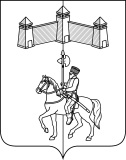 АДМИНИСТРАЦИЯ КАРАТУЗСКОГО СЕЛЬСОВЕТАПОСТАНОВЛЕНИЕ22.12.2020г.			с.Каратузское				№191-ПОб установлении требований к оформлению зданий, строений, сооружений, к внешнему виду ограждений, размещению информационных и рекламных конструкций, расположенных на территории Каратузского сельсоветаВ соответствии с Федеральным законом от 06.10.2003 №131-ФЗ «Об общих принципах организации местного самоуправления в Российской Федерации», Правила благоустройства территории Каратузского сельсовета, утвержденными решением Каратузского сельского Совета депутатов от 20.03.2020г. №29-208, руководствуясь Уставом Каратузского сельсовета Каратузского района Красноярского краяПОСТАНОВЛЯЮ:Установить требования к оформлению зданий, строений, сооружений, к внешнему виду ограждений, размещению информационных и рекламных конструкций, расположенных на территории Каратузского сельсовета, согласно приложению к настоящему постановлению.Контроль за выполнением настоящего постановления оставляю за собой.Настоящее постановление вступает в силу в день, следующий за днем его официального опубликования в печатном издании «Каратузский Вестник»Глава администрацииКаратузского сельсовета						А.А.СаарТребования к оформлению зданий, строений, сооружений, к внешнему виду ограждений, размещению информационных и рекламных конструкций, расположенных на территории Каратузского сельсовета1. Требования к информационному оформлению зданий, строений, сооружений:1) информационные конструкции, размещаемые на фасаде здания, строения, сооружения должны быть отцентрированы относительно единой горизонтальной оси:для нежилых зданий, имеющих два этажа, - в районе линии перекрытия между первым и вторым этажами и (или) над окнами второго этажа.В случае размещения информационных конструкций в два ряда верхний ряд выполняется в виде конструкции из отдельных букв либо конструкции из отдельных букв с использованием подложки, выполненной в цвете участка фасада, на котором она размещается;для нежилых зданий, имеющих более двух этажей, - в районе линии перекрытия между первым и вторым этажами;для одноэтажных зданий - над окнами занимаемого организацией помещения.Информационные конструкции должны иметь единый размер по высоте.Каждая информационная конструкция и (или) каждый элемент информационной конструкции центрируются относительно окон, дверей и других архитектурных элементов при расположении над ними.Размещение информационных конструкций на рельефе, элементах остекления, граните, мраморе допускается исключительно в виде конструкции из отдельных букв.Требования настоящего подпункта не распространяются на информационные таблички, учрежденческие доски, информационные блоки;2) требования к информационным конструкциям, выполненным в виде консольных конструкций.Вертикальный габаритный размер консольной конструкции должен совпадать с основной высотой настенного панно, светового короба, конструкции из отдельных букв на этом же фасаде.Максимальная ширина всей консольной конструкции - 0,9 м.Консольные конструкции устанавливаются на расстоянии не более 0,2 м от стены.Минимальное расстояние между консольными конструкциями - 10 м;Консольные конструкции располагаются на единой горизонтальной оси с информационными конструкциями, расположенной вдоль фасада здания, либо на единой горизонтальной оси размещения консольных конструкций на всем протяжении фасада здания, при этом расстояние от уровня земли до нижнего края консольной конструкции должно быть не менее 2,5 м;3) требования к информационным табличкам, учрежденческим доскам, информационным блокам.Информационные таблички, учрежденческие доски устанавливаются при входе в здание, строение, сооружение или помещения в них, занимаемые (используемые для осуществления деятельности) организацией или индивидуальным предпринимателем.Одна организация вправе разместить только одну информационную табличку либо учрежденческую доску на каждый вход в здание, строение, сооружение.Учрежденческие доски устанавливаются непосредственно у главного входа в учреждение, предприятие на плоскости фасада слева, справа, над входными дверями на едином горизонтальном и (или) вертикальном уровне с иными аналогичными конструкциями. При отсутствии возможности размещения учрежденческой доски на глухих участках фасада допустимо размещение учрежденческой доски на витражном остеклении, остеклении дверных проемов входных групп.Информационные таблички устанавливаются у входа в фактически занимаемое (используемое для осуществления деятельности) организацией (индивидуальным предпринимателем) здание, строение, сооружение или помещение в них непосредственно рядом с входными дверями на плоскости фасада или входных дверях на едином горизонтальном и (или) вертикальном уровне с иными аналогичными конструкциями.Максимальный размер информационных табличек при расположении на фасаде здания, строения или на остеклении дверных полотен - 0,4 м по ширине и 0,6 м по высоте.Если на здании с одной стороны от входа необходимо разместить более трех информационных табличек, то они должны быть объединены в настенную конструкцию типа информационного блока с ячейками для смены информации.Информационный блок устанавливается в границах входной группы, рядом с входными дверями в здание, строение, сооружение или помещение в них и предназначен для системного размещения табличек нескольких организаций (индивидуальных предпринимателей), фактически находящихся (осуществляющих деятельность) в этих зданиях, строениях, сооружениях или помещениях в них.Габариты информационных блоков не должны превышать 1,5 м по ширине. Габариты размещаемых в информационном блоке табличек должны иметь одинаковые размеры, схему расположения информации и цветовое решение.Расстояние от уровня земли (пола входной группы) до нижнего края учрежденческой доски и информационной таблички не должно быть менее 1,5 м, а до нижнего края информационного блока не должно быть менее 1 м;4) размещение информационных конструкций на объектах культурного наследия (памятниках истории и культуры) народов Российской Федерации, расположенных на территории поселения и включенных в единый государственный реестр объектов культурного наследия (памятников истории и культуры) народов Российской Федерации, их территориях осуществляется в случаях и на условиях, предусмотренных Федеральным законом от 25.06.2002 №73-ФЗ «Об объектах культурного наследия (памятниках истории и культуры) народов Российской Федерации».2. Требования к наружной рекламе и рекламным конструкциям:1) на территории поселения размещаются рекламные конструкции нейтрального к окружению цвета, рекомендуемый цвет - серый. На зданиях, строениях, сооружениях размещаются рекламные конструкции, каркас либо несущая часть которых выполнены в основном цвете элемента (кровли, фасада), на котором они располагаются;1.1) стыки всех элементов рекламной конструкции должны быть без видимых линий соединений, щелей, зазоров;рамка конструкции должна закрывать каркас конструкции и конструктивные элементы крепления;рамка рекламной конструкции должна быть выполнена в цвет опоры рекламной конструкции;не допускаются просвет между рамкой и информационным полем рекламных конструкций, открытые элементы крепления (люверсы, шнуры, пружины);технические сети и элементы крепления рекламных конструкций, размещаемых на фасадах зданий, строений, сооружений, должны располагаться в защитных декоративных коробах, выполненных в цвете фасада;конструктивные элементы рекламных конструкций (в том числе осветительное оборудование) должны иметь базовое покрытие эмалями с использованием антикоррозийных ингибиторов;не допускается деление информационного поля рекламной конструкции на отдельные самостоятельные части для размещения нескольких рекламных сообщений;2) на глухих торцах фасадов, не имеющих декоративных архитектурных деталей, рельефа, элементов остекления и отделки фасада в виде настенной росписи, мозаичного панно, цветографических композиций, вентилируемого фасада, декоративной штукатурки, керамогранита, гранита, мрамора, размещается не более одного настенного панно с расположением во всю ширину фасада по его вертикальной центральной оси размером не менее 2/3 от общей высоты фасада. Нижний край панно должен совпадать с межэтажными перекрытиями здания. При размещении настенного панно на всю высоту фасада нижний край панно не должен перекрывать цоколь здания. Размещение настенных панно (в том числе световых коробов) на козырьке входной группы не допускается;На фасадах с оконными и дверными проемами, иными элементами остекления размещение рекламных конструкций возможно только в виде конструкций из отдельных бук;3) на фасадах зданий и сооружений, имеющих одинаковые параметры, расположенных друг за другом вдоль одной улицы, размещаются настенные панно только с одинаковыми геометрическими параметрами;4) размещение рекламных конструкций на объектах культурного наследия (памятниках истории и культуры) народов Российской Федерации, расположенных на территории города и включенных в единый государственный реестр объектов культурного наследия (памятников истории и культуры) народов Российской Федерации, их территориях осуществляется в случаях и на условиях, предусмотренных Федеральным законом от 25.06.2002 №73-ФЗ «Об объектах культурного наследия (памятниках истории и культуры) народов Российской Федерации», с соблюдением требований к рекламе и ее распространению, установленным Федеральным законом от 13.03.2006 №38-ФЗ «О рекламе»;5) рекламные конструкции из отдельных букв, размещаемые на фасаде здания, строения, сооружения, должны быть отцентрированы относительно единой горизонтальной оси:для нежилых зданий, имеющих два этажа, - в районе линии перекрытия между первым и вторым этажами и (или) над окнами второго этажа;для нежилых зданий, имеющих два и более этажа, - в районе линии перекрытия между первым и вторым этажами;для одноэтажных зданий - над окнами занимаемого организацией помещения.Рекламные конструкции должны иметь единый размер по высоте.Каждая рекламная конструкция и (или) каждый элемент рекламной конструкции центрируются относительно окон, арок, дверей и других архитектурных элементов при расположении над ними.Требования данного пункта не распространяются на рекламные конструкции, размещаемые на административно-офисных, торговых, культурно-развлекательных, спортивных объектах, на которых размещение рекламных конструкций осуществляется на основании паспорта фасадов;6) требования к консольным рекламным конструкциям:вертикальный габаритный размер консольной рекламной конструкции должен совпадать с основной высотой настенного панно, светового короба, конструкции из отдельных букв на этом же фасаде и не может превышать 1,80 м;консольные рекламные конструкции устанавливаются на расстоянии не более 0,2 м от стены;минимальное расстояние между консольными рекламными конструкциями - 10 м;консольные конструкции располагаются на единой горизонтальной оси с информационными конструкциями, расположенными вдоль фасада здания либо на единой горизонтальной оси размещения консольных конструкций на всем протяжении фасада здания, при этом расстояние от уровня земли до нижнего края консольной конструкции должно быть не менее 2,5 м;7) требования к крышным рекламным конструкциям:установка рекламных крышных конструкций на территории поселения допускается только в виде конструкций из отдельно стоящих букв;информационное поле крышных рекламных конструкций располагается параллельно к поверхности фасадов объектов, по отношению к которым они установлены, выше линии карниза или парапета здания, строения, сооружения в зависимости от места установки крышной рекламной конструкции;в случае размещения крышной рекламной конструкции на скатной кровле не допускается одновременная установка крышной рекламной конструкции на коньке и скате кровли;крышные рекламные конструкции могут быть оборудованы исключительно внутренней подсветкой;высота крышных рекламных конструкций с учетом всех используемых элементов должна быть:не более 1,80 м для 1-3-этажных зданий, строений и сооружений;3. Требования к внешнему виду конструктивных элементов фасадов зданий, строений:1) колористическое решение, рисунок, толщина переплетов и других элементов устройства и оборудования окон и витрин должны иметь одинаковый вид по всему фасаду здания, строения;2) не допускается:использование непрозрачного, тонированного, зеркального, цветного остекления, не соответствующего общему колористическому решению здания, строения;оформление витрин, окон путем окраски и/или покрытия декоративными пленками поверхности остекления площадью более 30% от общей площади остекления витрины, одновременное использование для оформления витрин декоративных пленок более трех цветов, а также использование неоновых и флуоресцентных цветов;декорирование витрин, окон баннерами, печатной продукцией с нанесенными на них изображениями, информацией, за исключением оформления информационными конструкциями в виде настенного панно, светового короба, размещаемого с внутренней стороны витрины, окна на расстоянии не менее 0,1 м от поверхности остекления, размерами не более  от габаритного размера витрины, окна по высоте, по ширине;3) входные группы должны соответствовать общему архитектурному решению, определенному в отношении всего фасада здания (единые геометрические параметры входных групп, общее колористическое решение, однотипные применяемые материалы внешней отделки);в случае наличия нескольких входных групп конструкции входных групп должны быть выполнены с учетом взаимосвязанного колористического решения, фактурной совместимости отделочных материалов, соотношения размерных параметров;4) в отношении водосточных труб не допускается:нарушение пластики фасадов при размещении труб на стенах здания, строения;высота свободного падения воды из выходного отверстия трубы более 200 мм.4. Требования к внешнему виду ограждений (заборам, палисадникам), зданий, строений, сооружений, территорий, иных объектов благоустройства.Требования к внешнему виду ограждений (заборов, палисадников) зданий, строений и сооружений, территорий, иных объектов благоустройства, расположенных в границах зон охраны объектов культурного наследия, устанавливаются в соответствии с законодательством в области сохранения, использования, популяризации и государственной охраны объектов культурного наследия (памятников истории и культуры) народов Российской Федерации.На территориях общественного, жилого, рекреационного назначения не допускается установка глухих и железобетонных ограждений (заборов, палисадников), использование колючей проволоки.Цветовое решение ограждений (заборов, палисадников), устанавливаемых на территории поселения, должно быть натуральных цветов материалов (камень, металл, дерево) либо ахроматических цветов (черный, белый, серый).Вокруг озелененных территорий применяются черные ограждения или натуральных цветов (камень, металл, дерево), внутри озелененных территорий - черные или натурального цвета дерева.На остальной территории поселения цветовое решение ажурных ограждений (заборов, палисадников) должно быть натуральных цветов материалов (камень, металл, дерево), ахроматических цветов (черный, белый, серый) либо синего, зеленого цвета. Приложение  к постановлению администрации Каратузского сельсоветаот 22.12.2020г. №191-П 